АДМИНИСТРАЦИЯ ВОРОБЬЕВСКОГО 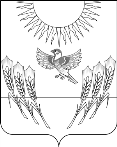 МУНИЦИПАЛЬНОГО РАЙОНАВОРОНЕЖСКОЙ ОБЛАСТИП О С Т А Н О В Л Е Н И Еот  26 августа 2019 г.  № 	449			с. ВоробьевкаО мерах по организации питания обучающихся общеобразовательных организаций  Воробьевского муниципального района в 2019-2020 учебном году	В соответствии с частью 4 статьи 37 Федерального закона от 29.12.2012 № 273-ФЗ «Об образовании в Российской Федерации», распоряжением правительства Воронежской области от 07.08.2019 года № 700-р «О мерах по организации питания обучающихся общеобразовательных организаций Воронежской области в 2019-2020 учебном году и целях укрепления и сохранения здоровья учащихся общеобразовательных учреждений муниципального района, упорядочения и совершенствования системы организации питания школьников, администрация  Воробьевского муниципального  района п о с т а н о в л я е т :1. Финансовому отделу администрации Воробьевского муниципального района (Чувильская Ю.Н.):1.1.Обеспечить своевременное выделение финансовых средств из районного бюджета на организацию питания школьников муниципальных общеобразовательных учреждений:- в сумме 8,50 рублей в день на одного учащегося на обеспечение бесплатного питания (завтраки и обеды) учащихся 1–4 классов;- в сумме 5,45 рублей в день на одного учащегося на обеспечение молоком (не менее трех раз в неделю) учащихся 1 – 9 классов в объеме не менее 200 миллилитров в день;- в сумме 28,0 рублей в день на одного учащегося на обеспечение бесплатного питания  подростков с дефицитом массы тела, детей из многодетных и малообеспеченных семей, обучающихся с ограниченными возможностями здоровья.- в сумме фактически поступивших средств родительской платы на питание учащихся 1-11 классов.1.2. Установить контроль за целевым использованием средств, направляемых на питание учащихся.2. Отделу по образованию администрации Воробьевского муниципального района (Письяуков С.А.):2.1. Совместно с руководителями общеобразовательных учреждений создать в общеобразовательных учреждениях необходимые условия для организации питания детей, обеспечив контроль за его качеством.2.2. Обеспечить проведение обучающих семинаров с работниками общеобразовательных учреждений, ответственными за организацию питания с участием представителей здравоохранения и территориального отдела Управления Федеральной службы по надзору в сфере защиты прав потребителей и благополучия человека по Воронежской области в срок до 1 декабря 2019 года.2.3. Обеспечить участие специалистов, курирующих вопросы организации питания, в областных обучающих семинарах.3. Руководителям муниципальных общеобразовательных учреждений:3.1. Обеспечить регулярную выдачу школьникам 1-9 классов (не менее трех раз в неделю) пакетированного молока в объеме, отвечающем их потребностям, но не менее 200 миллилитров в день;3.2. Обеспечить бесплатное питание (завтраки, обеды) для учащихся общеобразовательных организаций - подростков с дефицитом массы тела, детей из многодетных малообеспеченных семей, обучающихся с ограниченными возможностями здоровья.3.3. Организовать работу буфетов в общеобразовательных учреждениях для дополнительного питания учащихся, предусмотрев широкий ассортимент пищевых продуктов;3.4. Принять исчерпывающие меры по увеличению доли обучающихся 1-11 классов, получающих двухразовое горячее питание, в общей численности обучающихся, в том числе за счет привлечения внебюджетных источников.4. Контроль за исполнением настоящего постановления возложить на заместителя главы администрации Воробьевского муниципального района – руководителя отдела по образованию Письяукова С.А.Глава администрациимуниципального района					         М.П.Гордиенко Заместитель главы администрации муниципального района – руководитель отдела по образованию							С.А.ПисьяуковИсполняющий обязанности руководителя финансового отдела 					Ю.Н.ЧувильскаяНачальник юридического отдела 						В.Г.Камышанов